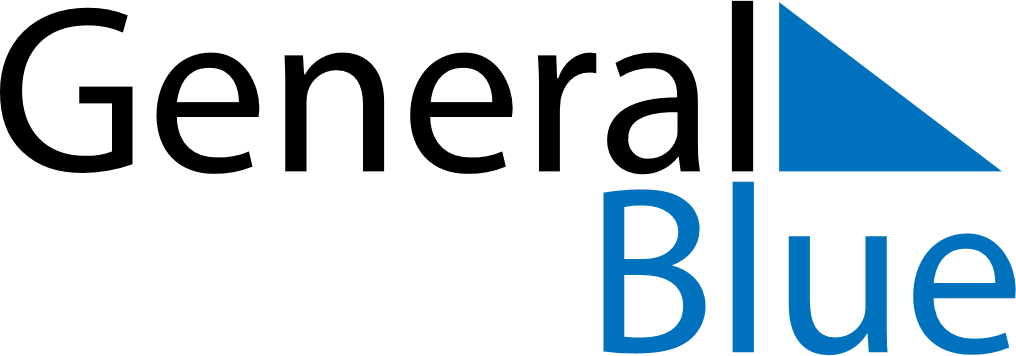 January 2021January 2021January 2021MonacoMonacoMondayTuesdayWednesdayThursdayFridaySaturdaySunday123New Year’s Day45678910111213141516171819202122232425262728293031Saint Devota’s Day